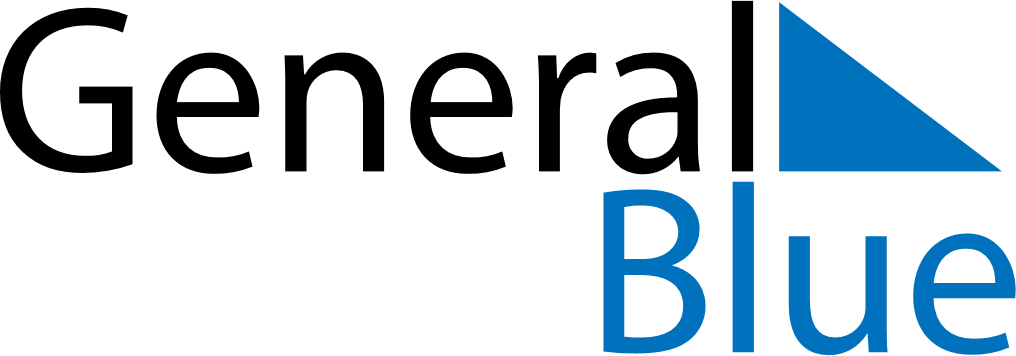 June 1751June 1751June 1751June 1751June 1751SundayMondayTuesdayWednesdayThursdayFridaySaturday123456789101112131415161718192021222324252627282930